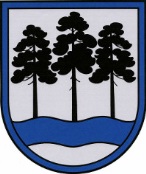 OGRES  NOVADA  PAŠVALDĪBAReģ.Nr.90000024455, Brīvības iela 33, Ogre, Ogres nov., LV-5001tālrunis 65071160, e-pasts: ogredome@ogresnovads.lv, www.ogresnovads.lv PAŠVALDĪBAS DOMES SĒDES PROTOKOLA IZRAKSTS3.Par Ogres novada pašvaldības saistošo noteikumu  Nr.19/2023 “Par pabalstiem aizbildņiem un aizgādņiem” izdošanuOgres novada pašvaldības dome 2021.gada 11.novembrī pieņēma saistošos noteikumus Nr.26/2021 “Par pabalstiem aizbildņiem un aizgādņiem” (turpmāk – Saistošie noteikumi Nr.26/2021). Saistošie noteikumi Nr.26/2021 ir izdoti saskaņā ar likumu “Par pašvaldībām”, kurš 2023.gada 1.janvārī zaudēja spēku. Oficiālo publikāciju un tiesiskās informācijas likuma 9.panta piektā daļa nosaka, ka, ja spēku zaudē normatīvā akta izdošanas tiesiskais pamats (augstāka juridiska spēka tiesību norma, uz kuras pamata izdots cits normatīvais akts), tad spēku zaudē arī uz šī panta izdotais normatīvais akts vai tā daļa. Ņemot vērā, ka Saistošo noteikumu Nr.26/2021 vienīgais tiesiskais pamatojums ir likums “Par pašvaldībām”, Ogres novada pašvaldības domei ir jāizdod jauni saistošie noteikumi.Pamatojoties uz augstākminēto, ir sagatavots saistošo noteikumu projekts “Par pabalstiem aizbildņiem un aizgādņiem” (turpmāk – Saistošo noteikumu projekts), kas paredz līdzšinējos pabalsta saņemšanas nosacījumus, apmērus un pabalsta saņēmēju loku. Saskaņā ar Pašvaldību likuma 46. panta trešo daļu saistošo noteikumu projektu un tam pievienoto paskaidrojuma rakstu pašvaldības nolikumā noteiktajā kārtībā publicē pašvaldības oficiālajā tīmekļvietnē sabiedrības viedokļa noskaidrošanai, paredzot termiņu, kas nav mazāks par divām nedēļām. Saņemtos viedokļus par saistošo noteikumu projektu pašvaldība apkopo un atspoguļo šo noteikumu projekta paskaidrojuma rakstā. Viedokļus un priekšlikumus par Saistošo noteikumu projektu rakstveidā varēja iesniegt līdz 2023.gada 27.jūlijam. Noteiktajā termiņā sabiedrības viedokļi par Saistošajiem noteikumiem netika saņemti.Pamatojoties Pašvaldību likuma 4.panta pirmās daļas 9.punktu un 44. panta otro daļu,balsojot: ar 20 balsīm "Par" (Andris Krauja, Artūrs Mangulis, Atvars Lakstīgala, Dace Kļaviņa, Dace Māliņa, Dace Veiliņa, Dainis Širovs, Dzirkstīte Žindiga, Gints Sīviņš, Ilmārs Zemnieks, Jānis Iklāvs, Jānis Kaijaks, Jānis Siliņš, Kaspars Bramanis, Pāvels Kotāns, Raivis Ūzuls, Rūdolfs Kudļa, Santa Ločmele, Toms Āboltiņš, Valentīns Špēlis), "Pret" – nav, "Atturas" – nav, Ogres novada pašvaldības dome NOLEMJ:Izdot Ogres novada pašvaldības saistošos noteikumus Nr.19/2023 “Par pabalstiem aizbildņiem un aizgādņiem” (turpmāk – Noteikumi) (pielikumā).Ogres novada pašvaldības centrālās administrācijas Juridiskajai nodaļai triju darba dienu laikā pēc Noteikumu parakstīšanas rakstveidā nosūtīt tos un paskaidrojumu rakstu Vides aizsardzības un reģionālās attīstības ministrijai (turpmāk – VARAM) atzinuma sniegšanai.Uzdot Ogres novada pašvaldības Centrālās administrācijas Juridiskajai nodaļai pēc pozitīva VARAM atzinuma saņemšanas nodrošināt Noteikumu publicēšanu oficiālajā izdevumā “Latvijas Vēstnesis”.Uzdot Ogres novada pašvaldības Centrālās administrācijas Kancelejai pēc Noteikumu spēkā stāšanās nodrošināt Noteikumu brīvu pieeju Ogres novada pašvaldības ēkā.Uzdot Ogres novada pašvaldības pilsētu un pagastu pārvalžu vadītājiem pēc Noteikumu spēkā stāšanās nodrošināt Noteikumu brīvu pieeju pašvaldības pilsētu un pagastu pārvaldēs.Kontroli par lēmuma izpildi uzdot Ogres novada pašvaldības izpilddirektoram.(Sēdes vadītāja,domes priekšsēdētāja vietnieka G.Sīviņa paraksts)Ogrē, Brīvības ielā 33Nr.152023. gada 31. augustā 